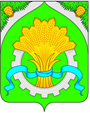 ДУМАШАТРОВСКОГО МУНИЦИПАЛЬНОГО ОКРУГАКУРГАНСКОЙ ОБЛАСТИПРОЕКТРЕШЕНИЕот _________________________ № ________                                     с. Шатрово   Об утверждении положения о регистрации устава территориального общественного самоуправления, изменений и (или) дополнений в устав территориального общественного самоуправленияВ целях реализации права граждан на осуществление местного самоуправления посредством организации территориального общественного самоуправления на территории Шатровского муниципального округа Курганской области, в соответствии с Конституцией Российской Федерации, Федеральным законом от 6 октября 2003 года № 131-ФЗ «Об общих принципах организации местного самоуправления в Российской Федерации», Уставом Шатровского муниципального округа Курганской области Дума Шатровского муниципального округа Курганской области РЕШИЛА:1. Утвердить Положение о регистрации устава территориального общественного самоуправления, изменений и (или) дополнений в устав территориального общественного самоуправления, согласно приложению к настоящему решению.2. Опубликовать настоящее решение в   информационном бюллетене «Вестник Администрации Шатровского муниципального округа» и разместить на официальном сайте Администрации Шатровского муниципального округа Курганской области в сети «Интернет».3. Признать утратившими силу:1)  решение Шатровской районной Думы от 16 ноября 2006 года № 157 «Об утверждении Положения о порядке регистрации Устава  территориального общественного самоуправления и (или) дополнений в Устав»;2) решение Бариновской сельской Думы от 31 января 2018 года                                                      № 160 «Об утверждении положения о регистрации устава территориального общественного самоуправления, изменений и (или) дополнений в устав территориального общественного самоуправления»;3) решение Дальнекубасовской сельской Думы от 26 февраля 2018 года                                                      № 120 «Об утверждении Положения о порядке регистрации устава территориального общественного самоуправления, изменений и (или) дополнений в устав территориального общественного самоуправления»;4) решение Изъедугинской сельской Думы от 21 февраля 2018 года                                                      № 97 «Об утверждении положения о регистрации устава территориального общественного самоуправления, изменений и (или) дополнений в устав территориального общественного самоуправления»;5) решение Ильинской сельской Думы от 15 февраля 2018 года                                                      № 108 «Об утверждении положения о регистрации устава территориального общественного самоуправления, изменений и (или) дополнений в устав территориального общественного самоуправления»;6) решение Камышевской сельской Думы от 16 февраля 2018 года                                                      № 95 «Об утверждении Положения о регистрации устава территориального общественного самоуправления, изменений и (или) дополнений в устав территориального общественного самоуправления»;7) решение Кодской сельской Думы от 22 февраля 2018 года                                                      № 115 «Об утверждении положения о порядке регистрации устава территориального общественного самоуправления, изменений и (или) дополнений в устав территориального общественного самоуправления»;8) решение Кондинской сельской Думы от 14 февраля 2018 года                                                      № 85 «Об утверждении Положения о порядке регистрации устава территориального общественного самоуправления, изменений и (или) дополнений в устав территориального общественного самоуправления»;9) решение Кызылбаевской сельской Думы от 26 апреля 2018 года                                                      № 109 «Об утверждении положения регистрации устава территориального общественного самоуправления, изменений и (или) дополнений в устав территориального общественного самоуправления»;10) решение Мехонской сельской Думы от 14 февраля 2018 года                                                      №135 «Об утверждении положения о регистрации устава территориального общественного самоуправления, изменений и (или) дополнений в устав территориального общественного самоуправления»;11) решение Мостовской сельской Думы от 24 мая 2018 года                                                      №104 «Об утверждении положения о регистрации устава территориального общественного самоуправления, изменений и (или) дополнений в устав территориального общественного самоуправления»;12) решение Ожогинской сельской Думы от 7 февраля 2018 года                                                      № 87 «Об утверждении положения о регистрации устава территориального общественного самоуправления, изменений и (или) дополнений в устав территориального общественного самоуправления»;13) решение Самохваловской сельской Думы от 24 апреля 2018 года                                                      № 100 «Об утверждении положения о регистрации устава территориального общественного самоуправления, изменений и (или) дополнений в устав территориального общественного самоуправления»;14) решение Спицынской сельской Думы от 28 февраля 2018 года                                                      № 107 «Об утверждении положения о регистрации устава территориального общественного самоуправления, изменений и (или) дополнений в устав территориального общественного самоуправления»;15) решение Терсюкской сельской Думы от 6 апреля 2018 года                                                      № 97 «Об утверждении Положения о регистрации устава территориального общественного самоуправления, изменений и (или) дополнений в устав территориального общественного самоуправления»;16) решение Шатровской сельской Думы от 26 февраля 2018 года                                                      № 183 «Об утверждении положения о регистрации устава территориального общественного самоуправления, изменений и (или) дополнений в устав территориального общественного самоуправления»;17) решение Широковской сельской Думы от 11 июня 2018 года                                                      №5-а «Об утверждении положения о регистрации устава территориального общественного самоуправления, изменений и (или) дополнений в устав территориального общественного самоуправления»;18) решение Яутлинской сельской Думы от 18 декабря 2017 года                                                      №92 «Об утверждении положения о регистрации устава территориального общественного самоуправления, изменений и (или) дополнений в устав территориального общественного самоуправления».4. Контроль за выполнением настоящего решения возложить на постоянную комиссию Думы Шатровского муниципального округа Курганской области по промышленности, коммунальному хозяйству и торговле.Председатель Думы Шатровского муниципального округа Курганской области                                                                                                         П.Н.КлименкоГлава Шатровского муниципального округа Курганской области                                                                                                          Л.А.РассохинПОЛОЖЕНИЕ о регистрации устава территориального общественного самоуправления, изменений и (или) дополнений в устав территориального общественного самоуправленияНастоящее Положение разработано в соответствии с Федеральным законом          от 6 октября 2003 года № 131-ФЗ «Об общих принципах организации местного самоуправления в Российской Федерации» и устанавливает порядок регистрации уставов территориального общественного самоуправления, изменений и (или) дополнений устава территориального общественного самоуправления в Шатровском муниципальном округе Курганской области.Глава I.   Устав территориального общественного самоуправления1. Уставы территориального общественного самоуправления подлежат обязательной регистрации.2. Уполномоченным органом местного самоуправления, осуществляющим регистрацию уставов территориального общественного самоуправления, является  Администрация Шатровского муниципального округа Курганской (далее – Администрация).3. Устав территориального общественного самоуправления, утвержденный на учредительном собрании или учредительной конференции граждан (далее - устав ТОС), направляется уполномоченным представителем учредительного собрания или учредительной конференции граждан для регистрации в Администрацию в течение одного месяца со дня опубликования решения  Думы Шатровского муниципального округа Курганской об установлении границ территориального общественного самоуправления.Глава II. Порядок представления устава территориального общественного самоуправления на регистрацию4. Устав ТОС представляется на регистрацию с письменным заявлением о регистрации устава ТОС уполномоченного представителя учредительного собрания или учредительной конференции граждан.        5. К заявлению о регистрации устава  ТОС прилагаются:-  два экземпляра устава ТОС;  - копия протокола учредительного собрания или учредительной конференции граждан о создании территориального общественного самоуправления;- список участников учредительного собрания (с указанием их адресов и даты рождения), а в случае проведения учредительной конференции - список делегатов учредительной конференции с указанием нормы представительства (с указанием их адресов и даты рождения) и копии протоколов собраний граждан по выдвижению делегатов учредительной конференции. Копию решения  Думы  Шатровского муниципального округа Курганской области об утверждении границ территории территориального общественного самоуправления  Администрация  запрашивает в  Думе Шатровского муниципального округа Курганской области.6. Направляемый на регистрацию устав ТОС должен быть прошит, иметь пронумерованные страницы, должен быть без опечаток и исправлений.Устав ТОС должен быть подписан председателем и секретарем учредительного собрания или учредительной конференции граждан.  Глава III. Порядок регистрации уставатерриториального общественного самоуправления7. По результатам рассмотрения документов, указанных в пункте 5 главы II настоящего Положения, Администрация регистрирует устав ТОС либо отказывает в регистрации устава ТОС.8. При отсутствии оснований для отказа в регистрации устава ТОС, предусмотренных пунктом 14 главы IV настоящего Положения,  Устав ТОС регистрируется в течение 30 дней с даты представления  документов, указанных в пункте 5 главы II настоящего Положения,  в Администрацию.9. Решение о регистрации устава ТОС принимается в форме постановления Администрации Шатровского муниципального округа Курганской области (далее – постановление).10. Датой регистрации устава ТОС считается дата принятия постановления о регистрации устава ТОС.11. После регистрации устава ТОС, в срок не более 3 рабочих дней, уполномоченному представителю учредительного собрания или учредительной конференции граждан  направляется копия постановления  о регистрации устава ТОС и один экземпляр устава ТОС с отметкой о регистрации и печатью Администрации.Отметка о регистрации осуществляется путем проставления на титульном листе и на обороте последнего листа устава ТОС следующей надписи и печати:«Зарегистрировано»Постановление Администрации  Шатровского муниципального округа Курганской области № _____ от «__» _____________ ____ г.Глава  Шатровского муниципального округа Курганской области_______________ ___________________   (подпись)                              (Ф.И.О.)      12. Устав ТОС подлежит обнародованию (опубликованию) на территории территориального общественного самоуправления в течение 5 дней со дня получения зарегистрированного устава.          13. Территориальное общественное самоуправление считается учрежденным с момента регистрации устава.Глава IV. Отказ в регистрации устава территориального общественного самоуправления14. Администрация отказывает в регистрации устава ТОС в случаях:- несоответствия устава ТОС Конституции Российской Федерации, действующему законодательству, Уставу Шатровского муниципального округа Курганской области и муниципальным правовым актам  Шатровского муниципального округа Курганской области;- выявления недостоверной информации  в представленных документах;  - представления неполного комплекта документов, указанных в пункте 5 главы II настоящего Положения;- принятия решения об утверждении устава ТОС неправомочным составом учредительного собрания  или учредительной конференции граждан.15. Уведомление об отказе в регистрации устава ТОС с обоснованием  принятого решения подписывается Главой Шатровского муниципального округа Курганской области либо лицом, его замещающим.16. Уведомление об отказе в регистрации устава ТОС направляется уполномоченному представителю учредительного собрания или учредительной конференции граждан заказным письмом с уведомлением о вручении либо вручается   лично под роспись.17. Отказ в регистрации устава ТОС может быть обжалован в судебном порядке.18. Отказ в регистрации устава ТОС не препятствует повторному обращению с заявлением о регистрации после устранения обстоятельств, явившихся основанием отказа.Глава V.  Внесение изменений и (или) дополнений в уставтерриториального общественного самоуправления19. Изменения и (или) дополнения, вносимые в устав ТОС, представляются на регистрацию в Администрацию органом территориального общественного самоуправления, наделенным уставом ТОС соответствующими полномочиями.20. К письменному заявлению органа территориального общественного самоуправления о регистрации изменений и (или) дополнений  прилагаются:-  два экземпляра текста изменений и (или) дополнений в  устав ТОС;  - копия протокола собрания (конференции) граждан, на котором принято решение об утверждении изменений и (или) дополнений в устав  ТОС;- список участников собрания (конференции) граждан, на котором принято решение об утверждении изменений и (или) дополнений в устав  ТОС (с указанием  их адресов и даты рождения).Если  изменения и (или) дополнения составляют более одного листа, то они должны быть прошнурованы, страницы пронумерованы, при наличии печати - скреплены печатью. Изменения и (или) дополнения  должны быть подписаны руководителем органа  территориального общественного самоуправления, наделенного уставом ТОС соответствующими полномочиями. Изменения и (или) дополнения  в устав ТОС, устанавливающие новые границы территории территориального общественного самоуправления, регистрируются  при наличии соответствующего решения  Думы Шатровского муниципального округа Курганской области об утверждении границ территориального общественного самоуправления.   21. Изменения и (или) дополнения в устав ТОС должны быть представлены на регистрацию в срок не позднее 10 дней со дня их принятия собранием (конференцией) граждан, осуществляющих территориальное общественное самоуправление.22. О регистрации изменений и (или) дополнений в устав  ТОС Администрацией Шатровского муниципального округа Курганской области  принимается соответствующее постановление.23. Дополнения и (или) изменения в устав ТОС регистрируются в течение 30 дней с момента поступления документов, указанных в  пункте 20 главы V настоящего Положения, в Администрацию.24. Датой регистрации изменений и (или) дополнений в устав ТОС считается дата принятия Администрацией  постановления. После регистрации изменений и (или) дополнений в устав ТОС  в срок не более 3 рабочих дней органу территориального общественного самоуправления направляется копия постановления Администрации о регистрации изменений и (или) дополнений, а также один экземпляр изменений и (или) дополнений с отметкой о регистрации и печатью Администрации. Отметка о регистрации осуществляется путем проставления на титульном листе и на обороте последнего листа  изменений и (или) дополнений в устав ТОС надписи, предусмотренной пунктом 5 статьи 3 настоящего Положения.25. Администрация  отказывает в регистрации изменений и (или) дополнений в устав ТОС в  случаях: - представления неполного комплекта документов, указанных в пункте 20 настоящей статьи;- несоответствия изменений и (или) дополнений в устав ТОС Конституции Российской Федерации, действующему законодательству, Уставу Шатровского муниципального округа Курганской области и муниципальным правовым актам  Шатровского муниципального округа Курганской области;- выявления недостоверной информации  в представленных документах;- принятия решения об утверждении изменений и (или) дополнений в устав ТОС  неправомочным составом собрания (конференции) граждан.26. Уведомление об отказе в регистрации изменений и (или) дополнений в устав ТОС с обоснованием  принятого решения направляется заявителю заказным письмом с уведомлением о вручении либо вручается заявителю лично под роспись.27. Отказ в регистрации изменений и (или) дополнений в ТОС может быть обжалован в судебном порядке.          28. Отказ в регистрации изменений и (или) дополнений в устав ТОС не препятствует повторному обращению с заявлением о регистрации после устранения обстоятельств, явившихся основанием отказа.Глава VI. Единый Реестр уставовтерриториального общественного самоуправления29. Администрация обеспечивает ведение Единого Реестра уставов территориального общественного самоуправления (далее - Единый Реестр).30. В течение трех рабочих дней с момента принятия постановления о регистрации устава ТОС (изменений и (или) дополнений в устав ТОС) Администрация Шатровского муниципального округа Курганской области вносит сведения, указанные в пункте 31 настоящей статьи в Единый Реестр.31. В Едином Реестре указываются:- порядковый номер записи, который является регистрационным номером по Единому Реестру;- дата внесения сведений в Единый Реестр;- реквизиты постановления Администрации о регистрации устава ТОС (внесении изменений и (или) дополнений в устав ТОС);- наименование территориального общественного самоуправления, правовой статус территориального общественного самоуправления (юридическое лицо/не является юридическим лицом);- установленные границы территории, на которой осуществляется территориальное общественное самоуправление (реквизиты решения  Думы Шатровского муниципального округа Курганской области об установлении границы);- численность населения, проживающего на соответствующей территории;- адрес территориального общественного самоуправления (для юридических лиц - юридический адрес);- название органов территориального общественного самоуправления;- Ф.И.О. руководителя органа управления территориального общественного самоуправления, его адрес и контактный телефон;- дата и основание исключения устава  ТОС из Единого реестра. 32.  Единый Реестр ведется в бумажном и (или) электронном виде.33. Документы, переданные для регистрации устава ТОС, изменений и (или) дополнений в устав ТОС, формируются в регистрационное дело и хранятся в Администрации.    Глава Шатровского муниципального округа Курганской области                                                                                                           Л.А.РассохинПриложениек решению Думы Шатровского муниципального округа Курганской областиот ______________________ №___________«Об утверждении положения о регистрации устава территориального общественного самоуправления, изменений и (или) дополнений в устав территориального общественного самоуправления»